Motýl Autor: Daniela Růžičková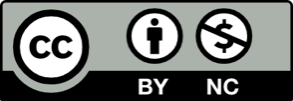 Toto dílo je licencováno pod licencí Creative Commons [CC BY-NC 4.0]. Licenční podmínky navštivte na adrese [https://creativecommons.org/choose/?lang=cs].Video: Motýl: Pohybující se drahokamSeřaď, jak jdou obrázky za sebou, a popiš, co se děje v jednotlivých fázích motýlího života.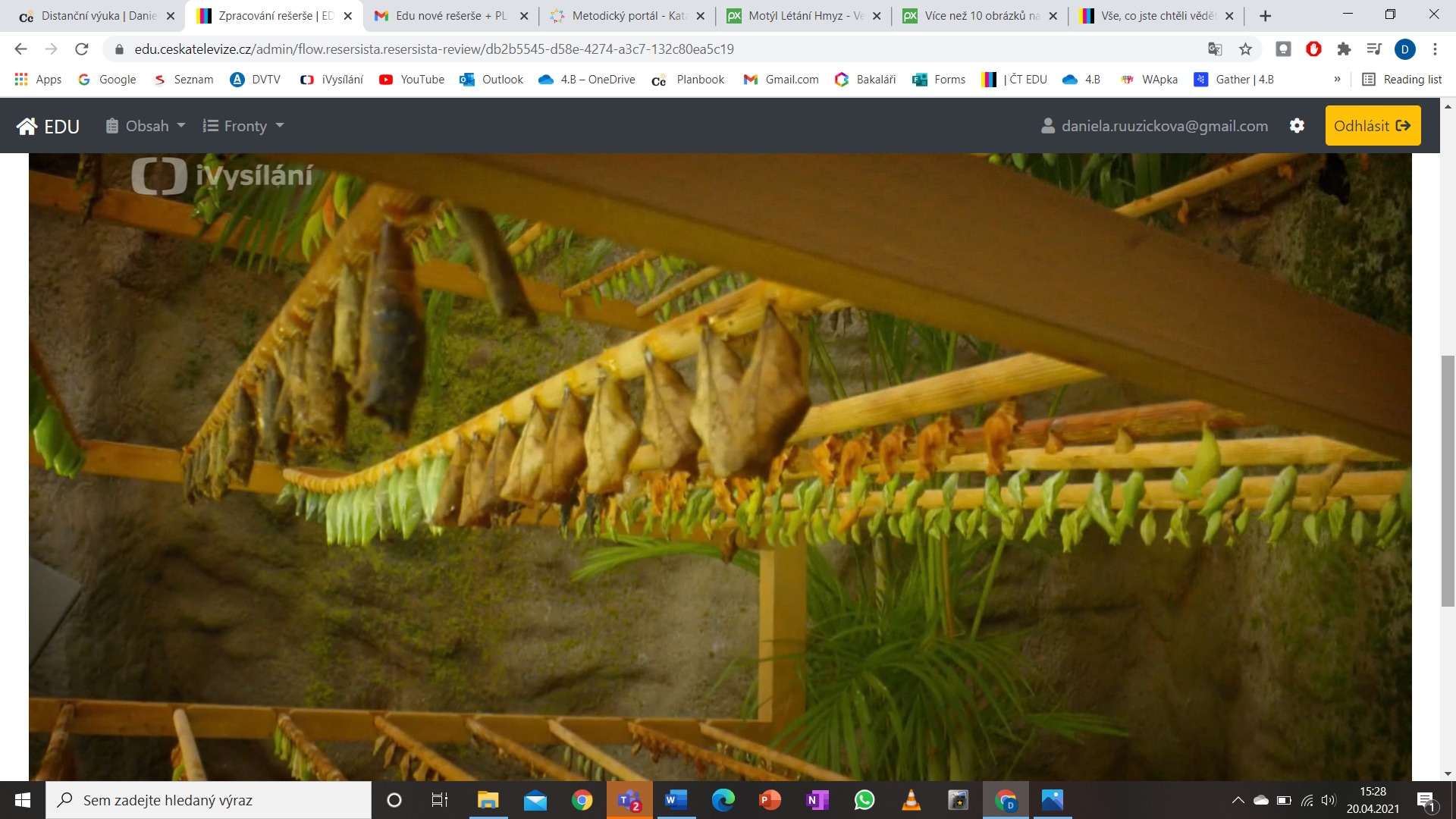 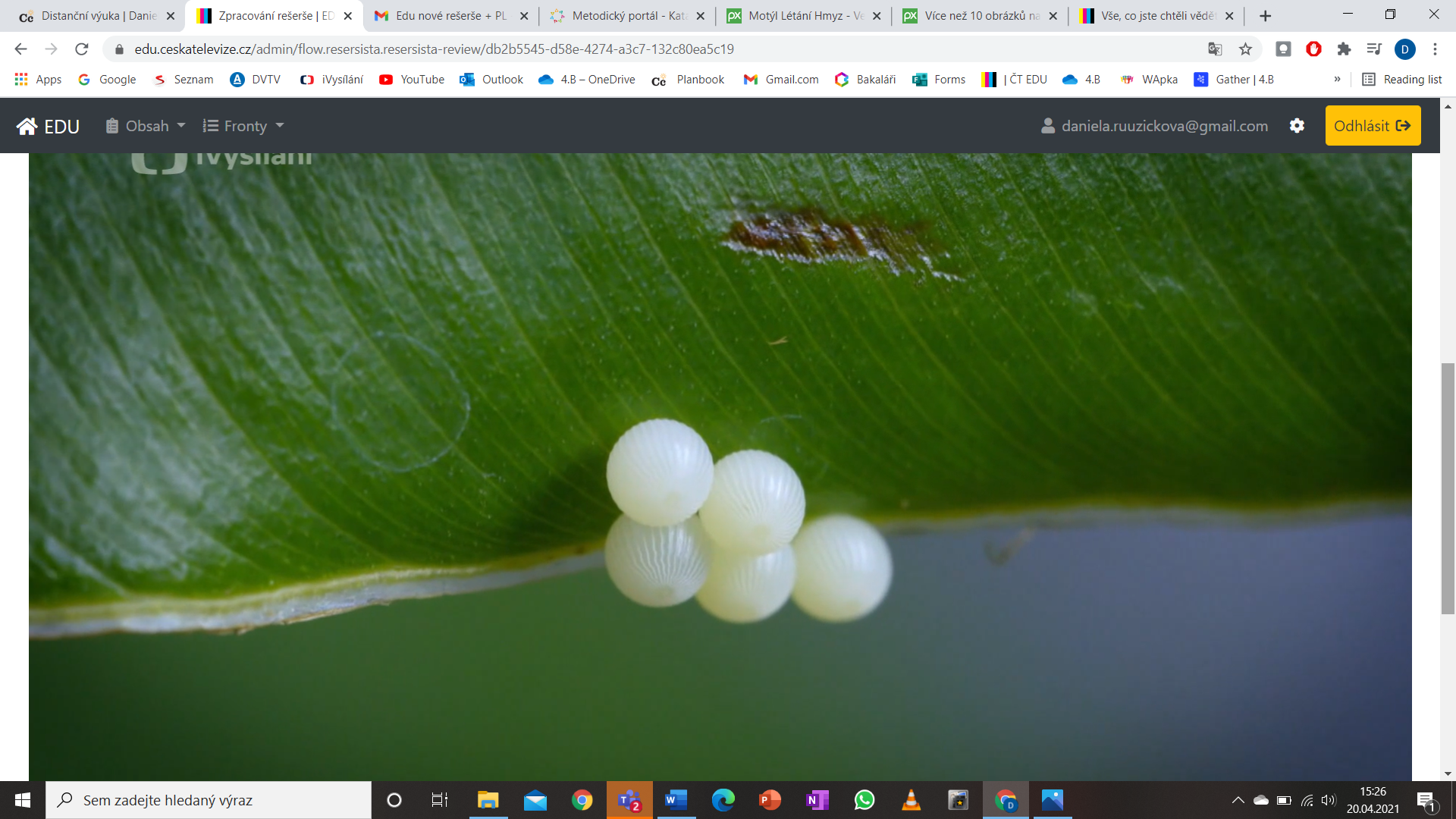 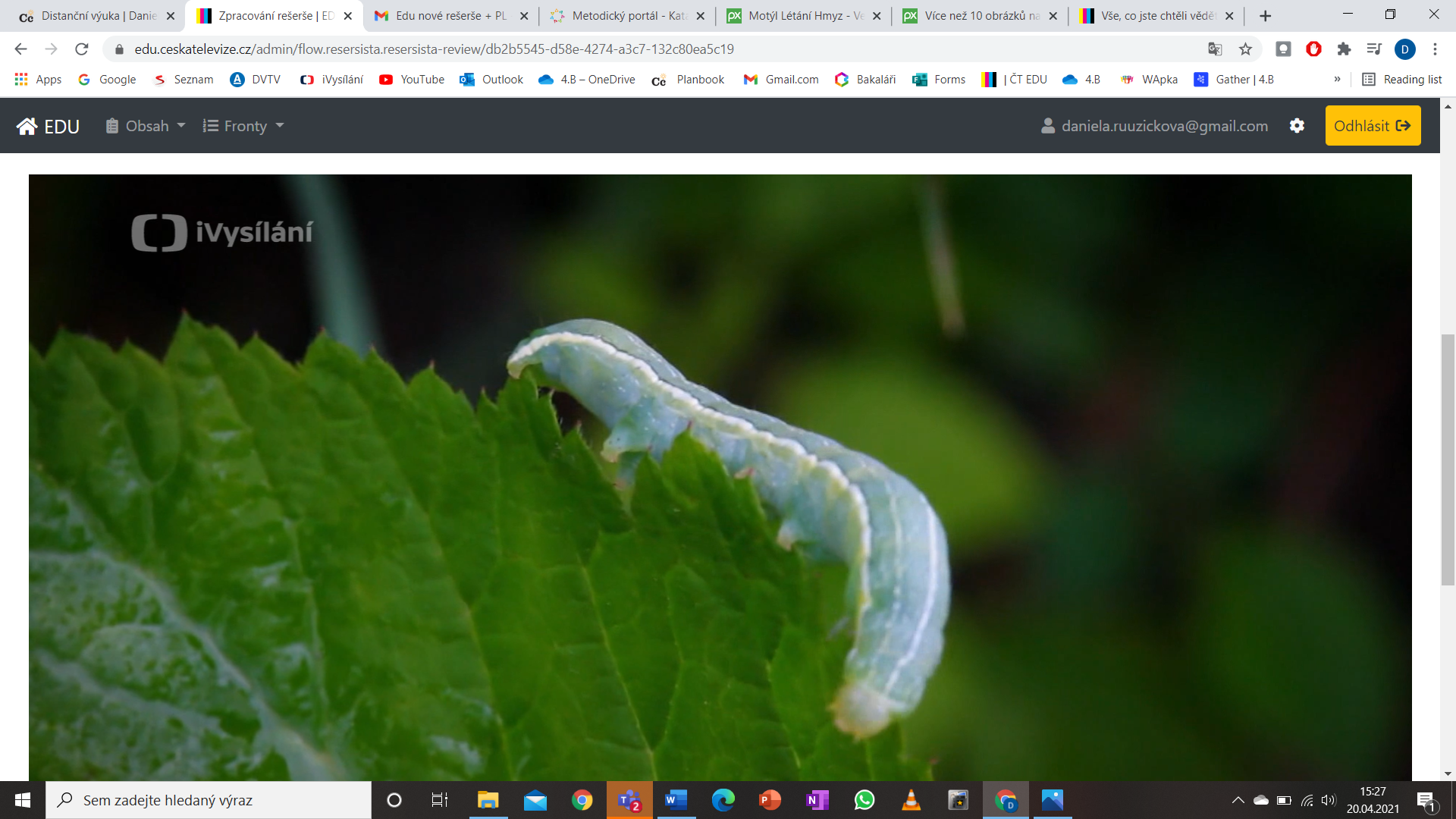 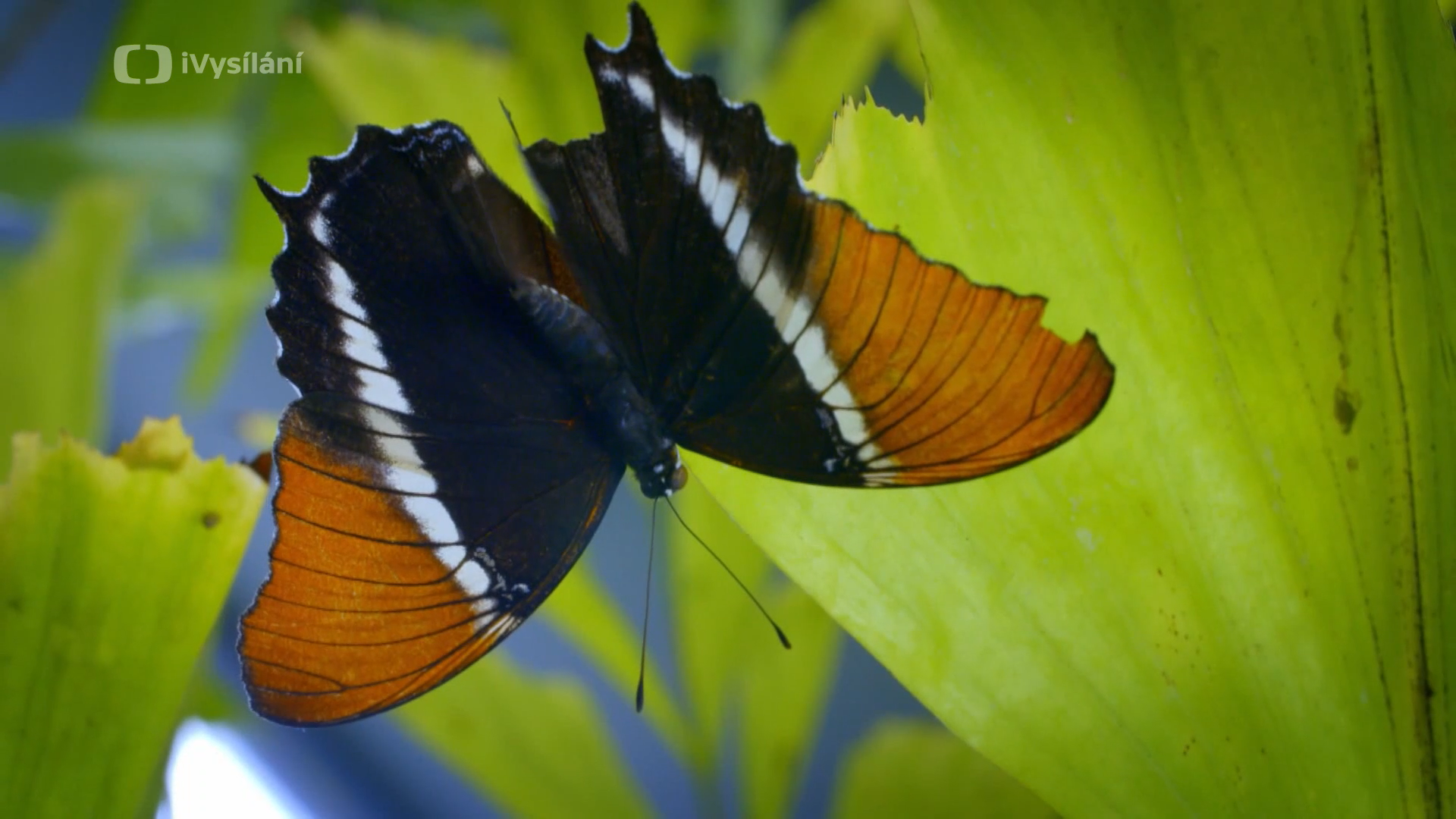 Zakroužkuj jednu správnou odpověď.Jak dlouhý má motýl život?                                                         2–4 týdny                                                                                     2–4 měsíce                                                                              2–4 roky                 Jak se nazývá obal, ze kterého se vylíhnou motýli?ulitakrunýř                                                                              kukla                 Motýlům se říká pohybující se drahokamy či létající květiny pro jejich krásná křídla. Vyber si motýla, který tě nejvíce zaujal, a co nejpřesněji ho vybarvi.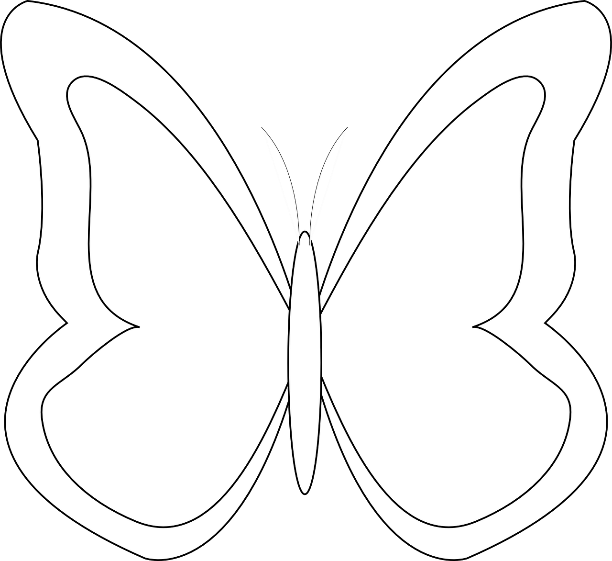 